РЕШЕНИЕРассмотрев проект решения Городской Думы Петропавловск-Камчатского городского округа «О принятии Положения о Комитете  Городской Думы Петропавловск-Камчатского городского округа по бюджету и экономике», внесенный заместителем председателя Городской Думы Петропавловск-Камчатского городского округа, председателем Комитета по местному самоуправлению и межнациональным отношениям Кирносенко А.В., в соответствии со статьей 29 Устава Петропавловск-Камчатского городского округа, Регламентом Городской Думы Петропавловск-Камчатского городского округа и решением Городской Думы Петропавловск-Камчатского городского округа 
от 08.11.2012 № 5-р «Об утверждении структуры Городской Думы Петропавловск-Камчатского городского округа пятого созыва», Городская Дума Петропавловск-Камчатского городского округаРЕШИЛА:принять Положение о Комитете Городской Думы Петропавловск-Камчатского городского округа по бюджету и экономике согласно приложению к настоящему решению.	Приложение к решению Городской ДумыПетропавловск-Камчатскогогородского округаот 20.04.2016 № 966-рПОЛОЖЕНИЕо Комитете Городской ДумыПетропавловск-Камчатского городского округапо бюджету и экономике1. Общие положения1.1.	Комитет Городской Думы Петропавловск-Камчатского городского округа по бюджету и экономике (далее – Комитет) образован на основании решения Городской Думы от 08.11.2012 № 5-р и является постоянным органом Городской Думы Петропавловск-Камчатского городского округа (далее – Городская Дума), действующим на принципах свободного, равноправного обсуждения и коллегиального решения вопросов, отнесенных к его компетенции, законности, гласности и учета общественного мнения. Комитет образуется на срок полномочий Городской Думы пятого созыва.Комитет подотчетен Городской Думе и упраздняется ее решением.1.2.	В своей деятельности Комитет руководствуется законодательством Российской Федерации и Камчатского края, Уставом Петропавловск-Камчатского городского округа (далее – Устав городского округа), Регламентом Городской Думы Петропавловск-Камчатского городского округа (далее – Регламент Городской Думы), настоящим Положением, иными муниципальными правовыми актами Петропавловск-Камчатского городского округа, поручениями Главы Петропавловск-Камчатского городского округа, исполняющего полномочия председателя Городской Думы, и заместителей председателя Городской Думы, согласно распределению обязанностей.1.3. Включение в состав Комитета (исключение из состава Комитета) депутатов Городской Думы осуществляется решением Городской Думы, принимаемым большинством голосов от числа депутатов Городской Думы, присутствующих на заседании Городской Думы, на основании письменного заявления.2. Предметы ведения Комитета2.1. В ведении Комитета находятся вопросы, связанные с:2.1.1 формированием, утверждением, исполнением бюджета Петропавловск-Камчатского городского округа (далее – городской округ) и контролем за его исполнением; 2.1.2 установлением, изменением и отменой местных налогов и сборов городского округа;2.1.3 созданием дорожного фонда Петропавловск-Камчатского городского округа, порядком его формирования и использования;2.1.4 принятием планов и программ развития городского округа, утверждением отчетов об их исполнении;2.1.5 определением порядка создания и использования резервов финансовых 
и материальных ресурсов для ликвидации чрезвычайных ситуаций природного 
и техногенного характера на территории городского округа;2.1.6 определением порядка предоставления гарантий и компенсаций для депутатов, выборных должностных лиц местного самоуправления, осуществляющих свои полномочия на постоянной основе, муниципальных служащих, работников муниципальных учреждений, финансируемых из бюджета городского округа, 
а также порядка и условий страхования отдельных категорий муниципальных служащих;2.1.7 определением порядка и условий предоставления единовременной субсидии муниципальным служащим городского округа на приобретение жилой площади;2.1.8 осуществлением законодательной инициативы в Законодательное Собрание Камчатского края;2.1.9 определением порядка регулирования отношений в сфере осуществления инвестиционной деятельности в форме капитальных вложений на территории городского округа;2.1.10 определением порядка регулирования отношений, связанных 
с формированием, финансовым обеспечением наказов избирателей и контролем за их выполнением;2.1.11 толкованием Устава городского округа, решений Городской Думы;2.1.12 принятием решения о мерах, направленных на укрепление межнационального и межконфессионального согласия, поддержку и развитие языков и культуры народов Российской Федерации, проживающих на территории городского округа, реализацию прав национальных меньшинств, обеспечением социальной и культурной адаптации мигрантов, профилактикой межнациональных (межэтнических) конфликтов;2.1.13 определением и утверждением коэффициента, устанавливающего зависимость арендной платы от фактического использования земельного участка.3. Функции Комитета3.1. Комитет по вопросам, отнесенным к его ведению, осуществляет следующие функции:3.1.1 осуществляет подготовку и предварительное рассмотрение проектов правовых актов Городской Думы, других вопросов, выносимых на рассмотрение Городской Думы;3.1.2 вносит предложения по формированию плана работы Городской Думы 
и проекта повестки сессии Городской Думы;3.1.3 дает заключения по проекту программы социально-экономического развития городского округа, проекту бюджета городского округа, иным муниципальным правовым актам;3.1.4 организует и проводит депутатские слушания;3.1.5 осуществляет контроль за исполнением решений Городской Думы;3.1.6 выполняет поручения Городской Думы и Главы Петропавловск-Камчатского городского округа, исполняющего полномочия председателя Городской Думы, связанные с подготовкой вопросов, выносимых на рассмотрение Городской Думы, и выполнением контрольных функций Городской Думы;3.1.7 заслушивает информацию должностных лиц органов местного самоуправления городского округа, руководителей организаций, независимо 
от форм собственности и организационно-правовых форм, по вопросам, рассматриваемым на заседании Комитета.3.2. Комитет по вопросам, отнесенным к его ведению вправе: 3.2.1 запрашивать необходимую информацию в органах государственной власти, органах местного самоуправления городского округа и организациях, независимо от форм собственности и организационно-правовых форм, по вопросам, относящимся к ведению Городской Думы; 3.2.2 создавать подкомитеты по основным направлениям деятельности;3.2.3 создавать рабочие комиссии Комитета из числа членов Комитета, депутатов Городской Думы, не входящих в его состав, представителей органов государственной власти, органов местного самоуправления, организаций, независимо от форм собственности и организационно-правовых форм 
(по согласованию), с правом совещательного голоса для работы над проектами решений Городской Думы, для выяснения фактического положения дел и общественного мнения по вопросам, находящимся в его ведении;3.2.4 организовывать депутатские слушания, проводить конференции, совещания, семинары и другие мероприятия;3.2.5 проводить совместные заседания постоянных Комитетов Городской Думы. 3.3. Решения Комитета носят рекомендательный характер.4. Права и обязанности председателя, заместителя  председателя и членов Комитета4.1. Председатель Комитета:4.1.1 организует работу Комитета;4.1.2 созывает заседания Комитета и организует подготовку вопросов, выносимых на рассмотрение Комитета;4.1.3 председательствует на заседаниях Комитета, подписывает протокол заседания и другие документы от имени Комитета;4.1.4 приглашает для участия в работе заседаний Комитета представителей органов государственной власти, органов местного самоуправления и организаций, независимо от форм собственности и организационно-правовых форм;4.1.5 представляет Комитет в отношениях с органами государственной власти, органами местного самоуправления и организациями, независимо от форм собственности и организационно-правовых форм;4.1.6 организует работу по исполнению решений Комитета;4.1.7 информирует членов комитета о выполнении решений Комитета, результатах рассмотрения его рекомендаций;4.1.8 ежеквартально направляет руководителю аппарата Городской Думы информацию о деятельности Комитета;4.2. Заместитель председателя Комитета:4.2.1 на основании решения, принятого Комитетом, а также по поручению председателя Комитета организует работу Комитета по отдельным вопросам, находящимся в ведении Комитета;4.2.2 в случаях и порядке, предусмотренных настоящим Положением, осуществляет полномочия председателя Комитета.4.3. Члены Комитета:4.3.1 обязаны участвовать в деятельности Комитета, содействовать исполнению его решений, выполнять поручения Комитета и его председателя;4.3.2 вправе предлагать вопросы для рассмотрения Комитетом, участвовать 
в обсуждении всех вопросов, рассматриваемых на заседаниях Комитета.5. Организация работы Комитета и проведения заседаний Комитета5.1. Деятельность Комитета в целом организует председатель Комитета 
в соответствии с планами работы Комитета, планами работы Городской Думы. Деятельность Комитета по отдельным вопросам, находящимся в ведении Комитета, организует заместитель председателя Комитета.5.2. В случае отсутствия председателя Комитета его полномочия осуществляет заместитель председателя Комитета (один из заместителей председателя Комитета по поручению председателя Комитета). 5.3. При наличии в составе Комитета двух и более заместителей председателя Комитета и отсутствии поручения председателя Комитета одному из них 
по исполнению полномочий председателя Комитета, вопрос о возложении указанных полномочий на одного из заместителей председателя Комитета решается заместителем председателя Городской Думы, координирующим деятельность данного Комитета.5.4. В случае отсутствия председателя и заместителей председателя Комитета полномочия, предусмотренные подпунктами 4.1.2, 4.1.4 и 4.1.6 пункта 4.1. настоящего Положения осуществляет заместитель председателя Городской Думы, координирующий деятельность данного Комитета.5.5. Председатель Комитета созывает заседания Комитета по мере необходимости и обязан созывать заседания Комитета перед каждой сессией Городской Думы не позднее, чем за 3 дня до ее начала.5.6. Заседание Комитета правомочно, если на нем присутствует не менее половины от общего числа его членов.5.7. Член Комитета обязан присутствовать на заседании Комитета в случае очного голосования. О невозможности присутствовать на заседании Комитета 
по уважительной причине член Комитета заблаговременно информирует председателя Комитета. В случае заочного голосования член Комитета обязан изложить письменное мнение в опросном листе.5.8. Заседание Комитета проводит его председатель, а в случае отсутствия председателя – заместитель председателя Комитета.В случае, если заседание Комитета созывается заместителем председателя Городской Думы на основании пункта 5.4. настоящего Положения, из числа присутствующих членов Комитета Городской Думы большинством голосов избирается председательствующий на заседании Комитета Городской Думы, который осуществляет полномочия, предусмотренные подпунктом 4.1.3 пункта 4.1. настоящего Положения.На совместных заседаниях Комитетов Городской Думы председательствует председатель (заместитель председателя) того Комитета Городской Думы,
по инициативе которого проводится совместное заседание.5.9. Заседания Комитета являются открытыми. По решению Комитета, принимаемому большинством голосов от числа присутствующих членов Комитета, заседания могут быть закрытыми.5.10. Решение Комитета принимается большинством голосов от числа присутствующих на заседании или участвующих в заочном голосовании членов Комитета. Протоколы заседания Комитета подписывает председательствующий.Решение совместного заседания Комитетов Городской Думы, принимается большинством голосов от числа присутствующих на заседании членов Комитетов Городской Думы.При проведении совместного заседания Комитетов Городской Думы ведется единый протокол, который подписывается председательствующим.5.11. Депутат Городской Думы, не входящий в состав Комитета, а также работники аппарата Городской Думы могут принимать участие в заседании Комитета с правом совещательного голоса.На заседание Комитета могут приглашаться представители органов государственной власти, органов местного самоуправления, организаций, независимо от форм собственности и организационно-правовых форм, которые участвуют в заседании Комитета с правом совещательного голоса.На открытых заседаниях Комитета могут присутствовать представители средств массовой информации.5.12. При проведении заседания Комитета работником аппарата Городской Думы ведется протокол.6. Заключительные положенияНастоящее Положение вступает в силу со дня его принятия.2. Со дня вступления в силу настоящего Решения признать утратившими силу:1) решение Городской Думы Петропавловск-Камчатского городского округа от 28.11.2012 № 31-р «О принятии Положения о Комитете  Городской Думы Петропавловск-Камчатского городского округа по бюджету»;2) решение Городской Думы Петропавловск-Камчатского городского округа Камчатского края от 25.02.2015 № 674-р «О внесении изменения в Положение 
о Комитете Городской Думы Петропавловск-Камчатского городского округа по бюджету, утвержденное решением Городской Думы Петропавловск-Камчатского городского округа от 28.11.2012 № 31-р»;3) решение Городской Думы Петропавловск-Камчатского городского округа Камчатского края от 26.08.2015 № 808-р «О внесении изменений в Положение 
о Комитете Городской Думы Петропавловск-Камчатского городского округа 
по бюджету, утвержденное решением Городской Думы Петропавловск-Камчатского городского округа от 28.11.2012 № 31-р»;4) решение Городской Думы Петропавловск-Камчатского городского округа Камчатского края от 28.11.2012 № 36-р «О принятии Положения о Комитете Городской Думы Петропавловск-Камчатского городского округа по местному самоуправлению и межнациональным отношениям»;5) решение Городской Думы Петропавловск-Камчатского городского округа Камчатского края от 25.12.2013 № 386-р «О внесении изменений в Положение 
о Комитете Городской Думы Петропавловск-Камчатского городского округа по проблемам развития местного самоуправления, принятое решением Городской Думы Петропавловск-Камчатского городского округа от 28.11.2012 № 36-р»;6) решение Городской Думы Петропавловск-Камчатского городского округа Камчатского края от 25.02.2015 № 677-р «О внесении изменений в решение Городской Думы Петропавловск-Камчатского городского округа от 28.11.2012 
№ 36-р «О принятии Положения о Комитете Городской Думы Петропавловск-Камчатского городского округа по проблемам развития местного самоуправления»;7) решение Городской Думы Петропавловск-Камчатского городского округа Камчатского края от 26.08.2015 № 811-р «О внесении изменений в Положение
о Комитете Городской Думы Петропавловск-Камчатского городского округа по местному самоуправлению и межнациональным отношениям, утвержденное решением Городской Думы Петропавловск-Камчатского городского округа 
от 28.11.2012 № 36-р»; 8) решение Городской Думы Петропавловск-Камчатского городского округа Камчатского края от 28.11.2012 № 37-р «О принятии Положения о Комитете Городской Думы Петропавловск-Камчатского городского округа по собственности, земельным отношениям, предпринимательству и инвестициям»;9) решение Городской Думы Петропавловск-Камчатского городского округа Камчатского края от 26.12.2012 № 55-р «О внесении изменений в приложение к решению Городской Думы Петропавловск-Камчатского городского округа 
от 28.11.2012 № 37-р «О принятии Положения о Комитете Городской Думы Петропавловск-Камчатского городского округа по собственности, земельным отношениям, предпринимательству и инвестициям»;10) решение Городской Думы Петропавловск-Камчатского городского округа Камчатского края от 25.02.2015 № 678-р «О внесении изменения в Положение 
о Комитете Городской Думы Петропавловск-Камчатского городского округа по собственности, земельным отношениям, предпринимательству и инвестициям, утвержденное решением Городской Думы Петропавловск-Камчатского городского округа от 28.11.2012 № 37-р»;11) решение Городской Думы Петропавловск-Камчатского городского округа Камчатского края от 26.08.2015 № 812-р «О внесении изменений в Положение 
о Комитете Городской Думы Петропавловск-Камчатского городского округа 
по собственности, земельным отношениям, предпринимательству и инвестициям, утвержденное решением Городской Думы Петропавловск-Камчатского городского округа от 28.11.2012 № 37-р».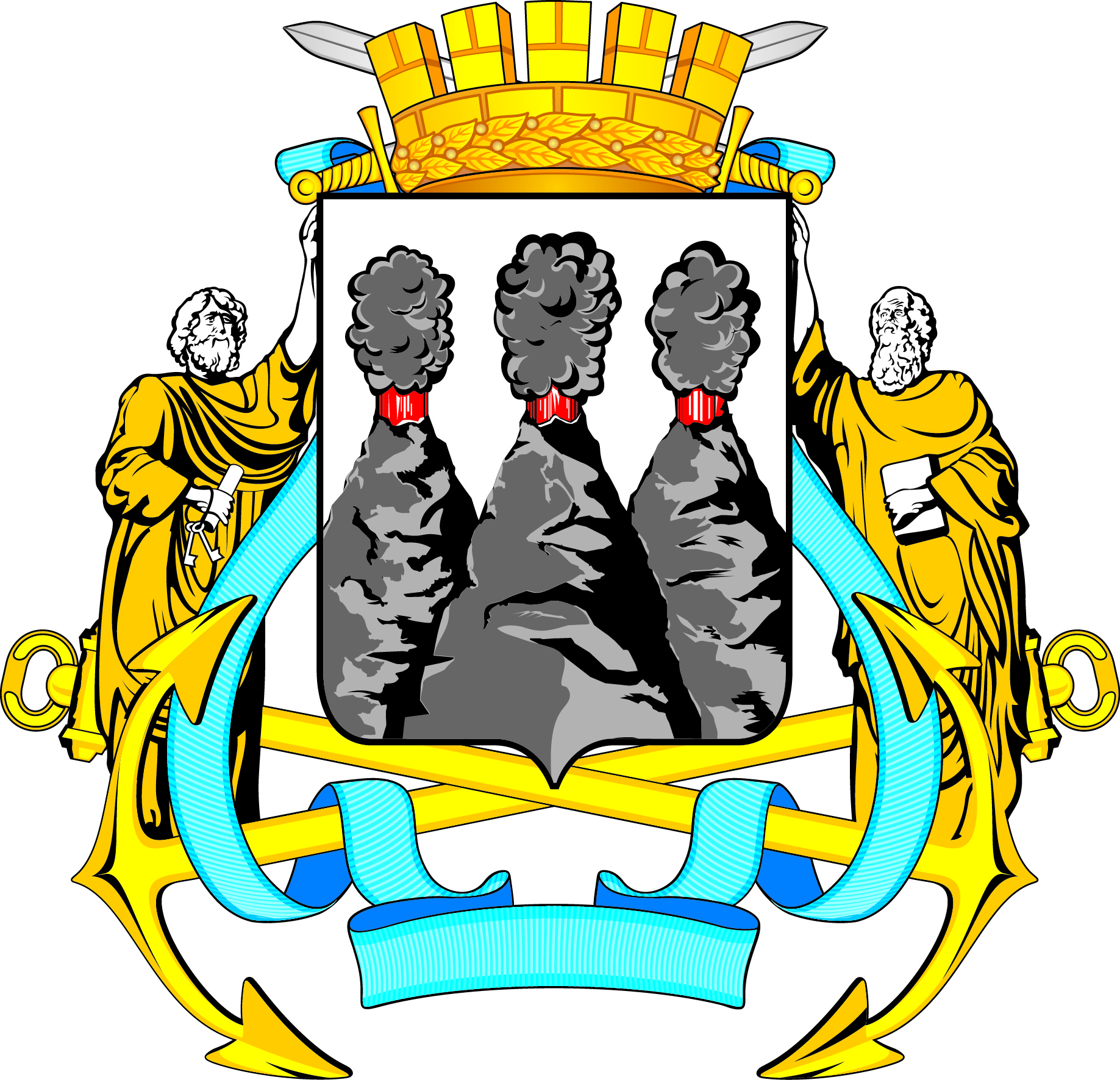 ГОРОДСКАЯ ДУМАПЕТРОПАВЛОВСК-КАМЧАТСКОГО ГОРОДСКОГО ОКРУГАот 20.04.2016 № 966-р44-я сессияг.Петропавловск-КамчатскийО принятии Положения о Комитете  Городской Думы Петропавловск-Камчатского городского округа по бюджету и экономикеГлава Петропавловск-Камчатского городского округа, исполняющий полномочия председателя Городской Думы      К.Г. Слыщенко